Atelier BarContexte : les membres de la commission d’évaluation jouent le rôle de clients.Prendre connaissance des produits mis à dispositionS’informer des besoins des clientsProposer aux clients le cocktail que vous envisagez de réaliserCompléter et valoriser la fiche technique correspondante ci-dessousRéaliser le cocktail tout en répondant aux questions des clientsServir le cocktail Mener une analyse sensorielle et développer une argumentation commerciale de ce cocktail.FICHE TECHNIQUE DE RÉALISATION DE COCKTAIL (1 pers.)(à rendre au jury)L’atelier SommellerieContexte : les membres de la commission d’évaluation jouent le rôle de clients.Prendre connaissance des produits mis à dispositionS’informer des besoins des clientsPrésenter aux clients le vin que vous envisagez de faire déguster Réaliser une analyse sensorielle du vin sélectionnéProposer des accords mets-vins (maximum trois).L’atelier Valorisation des produits.Contexte : les membres de la commission d’évaluation jouent le rôle de clients.S’informer des besoins des clientsPrendre connaissance des produits mis à disposition sur le buffet et indiquer ci-dessous votre proposition de menu.Présenter votre menu aux clients en développant une argumentation commercialeProposer aux clients pour chacun des plats, un accord mets-vinsRépondre aux sollicitations orales des membres de la commission d’évaluationLogo du centre d’épreuves CCF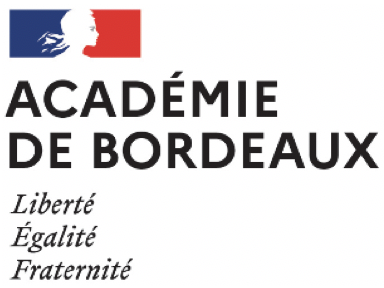 Nom du cocktail :Nom du cocktail :Nom du cocktail :Nom du cocktail :Nom du cocktail :Nom du cocktail :Catégorie :Catégorie :Famille :Famille :Famille :Famille :Mode d’élaboration :Mode d’élaboration :Verrerie utilisée :Verrerie utilisée :Verrerie utilisée :Verrerie utilisée :Décoration :Décoration :Prix de vente TTC proposé :Prix de vente TTC proposé :Prix de vente TTC proposé :Prix de vente TTC proposé :IngrédientsDose en clDose en clCoût H.TBout.ContenanceBout.Coût de ladoseQuantité totaleCoût MatièreCoût MatièreÀ compléter par les membres de la commission d’évaluation :Éléments de contexte :À compléter par les membres de la commission d’évaluation :Éléments de contexte :Vin sélectionné par le candidat :MenuPropositionAccompagnements/GarnituresAccord met/vinEntréePlat principalFromageDessert